МКУК «Первомайская поселенческая библиотека»Структурное подразделение: детская библиотека8.09.2020Заочное путешествие: «Тула – милый сердцу край»(к дню Тульской области)Приняли участие: Школа № 15, 4 класс «Г»,зав. библиотекой школы № 15 Меркулова Т. А.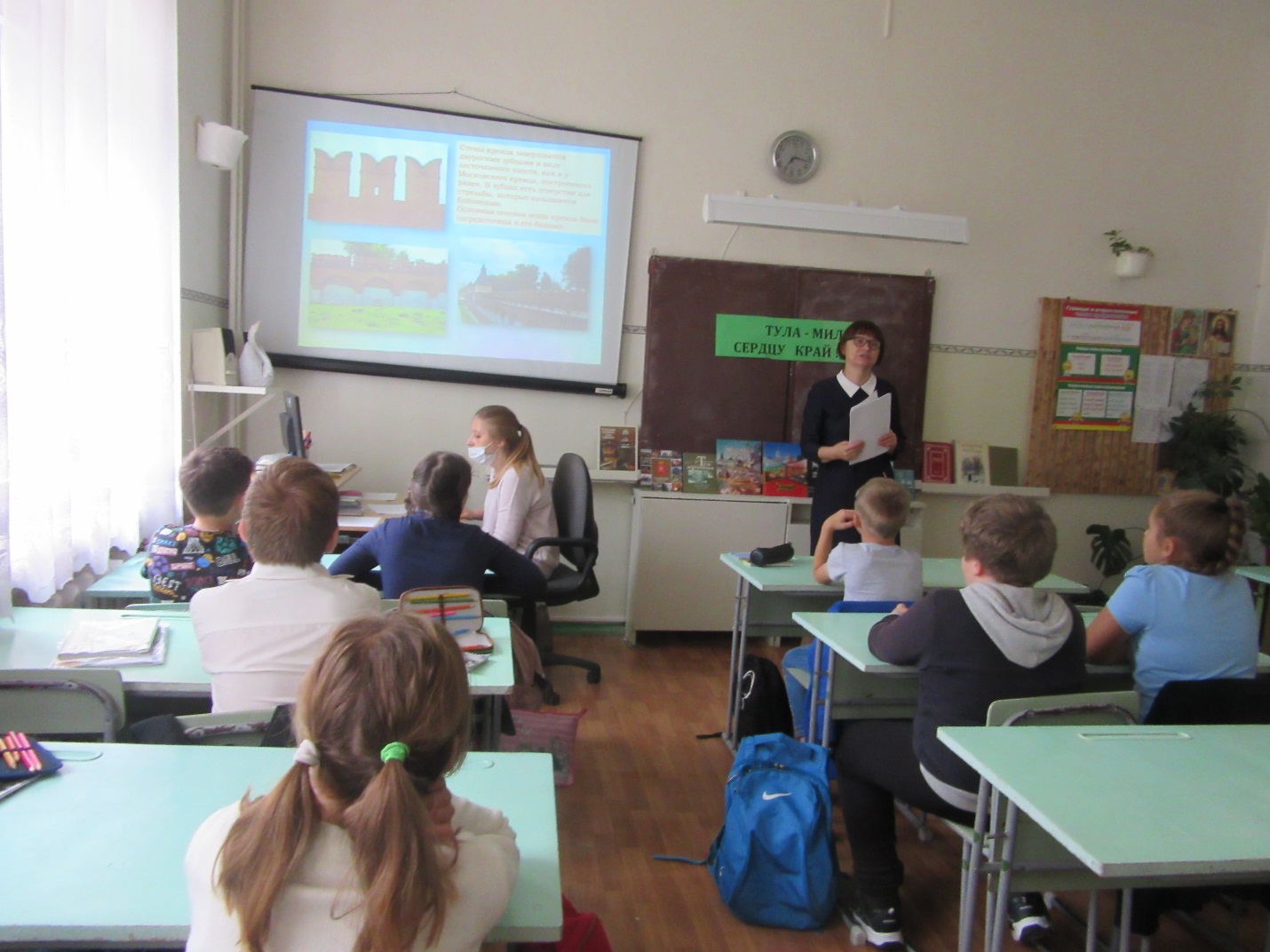 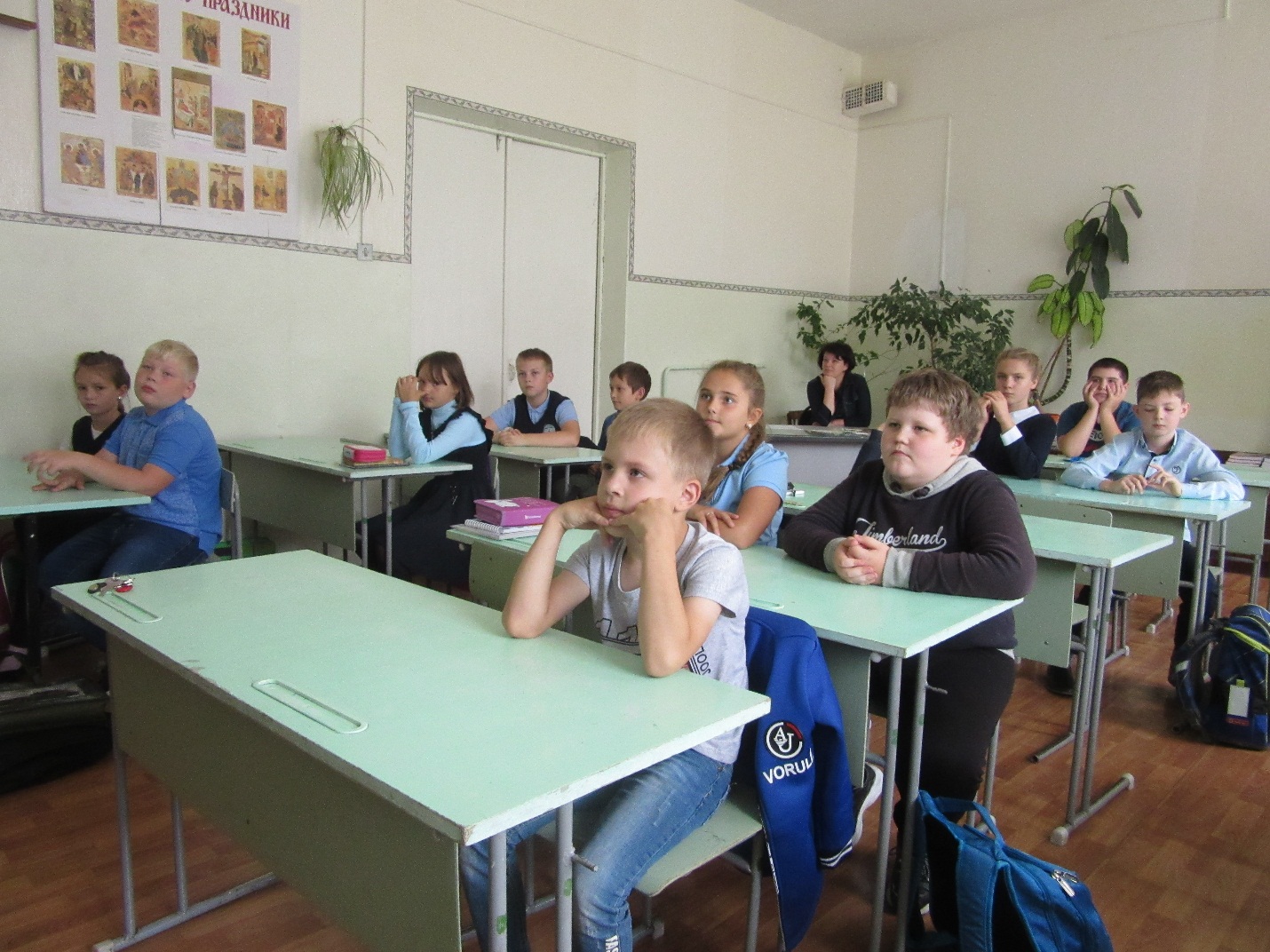 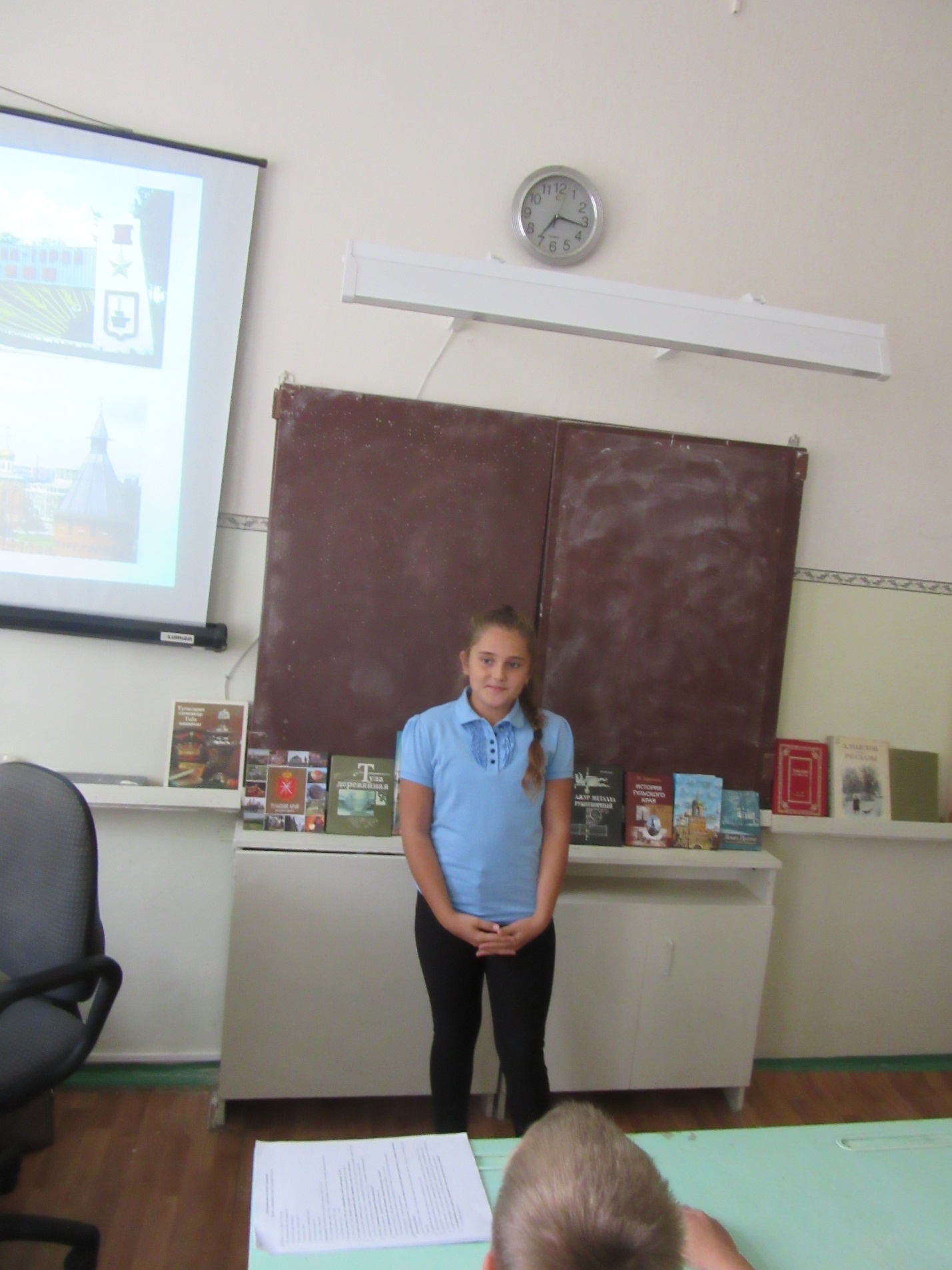 